Уважаемые родители!Для Вас и ваших детей предоставлен материал, направленный на развитие артикуляции, мелкой моторики и речевого дыхания. Рекомендовано: выполнять задания в течение месяца и в зависимости от индивидуальных возможностей ребенка. Многие задания были уже использованы нами на занятиях, поэтому требуют только повтора. Желаю успеха!Развитие мелкой моторики рук.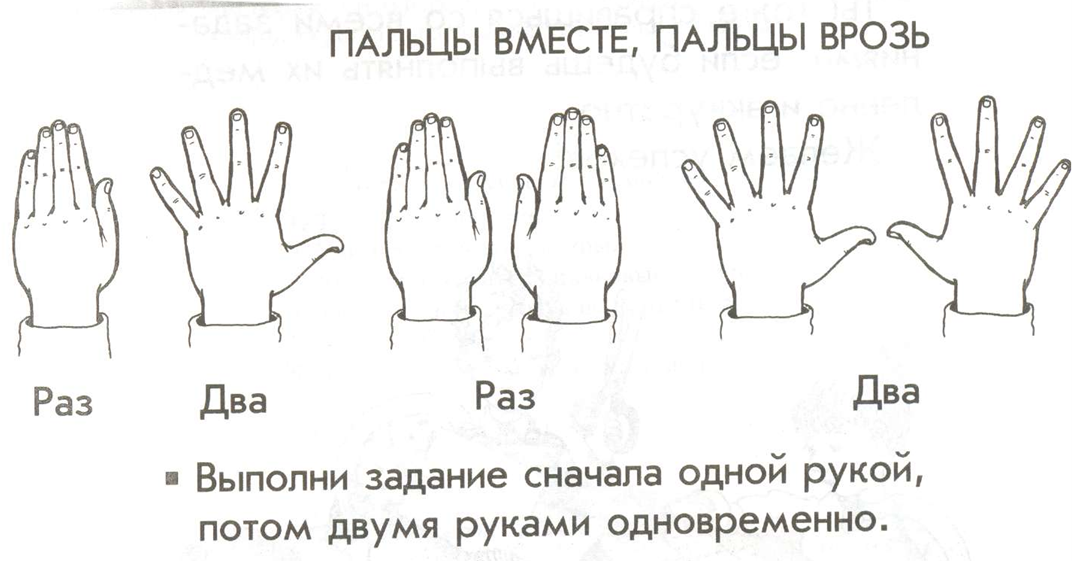 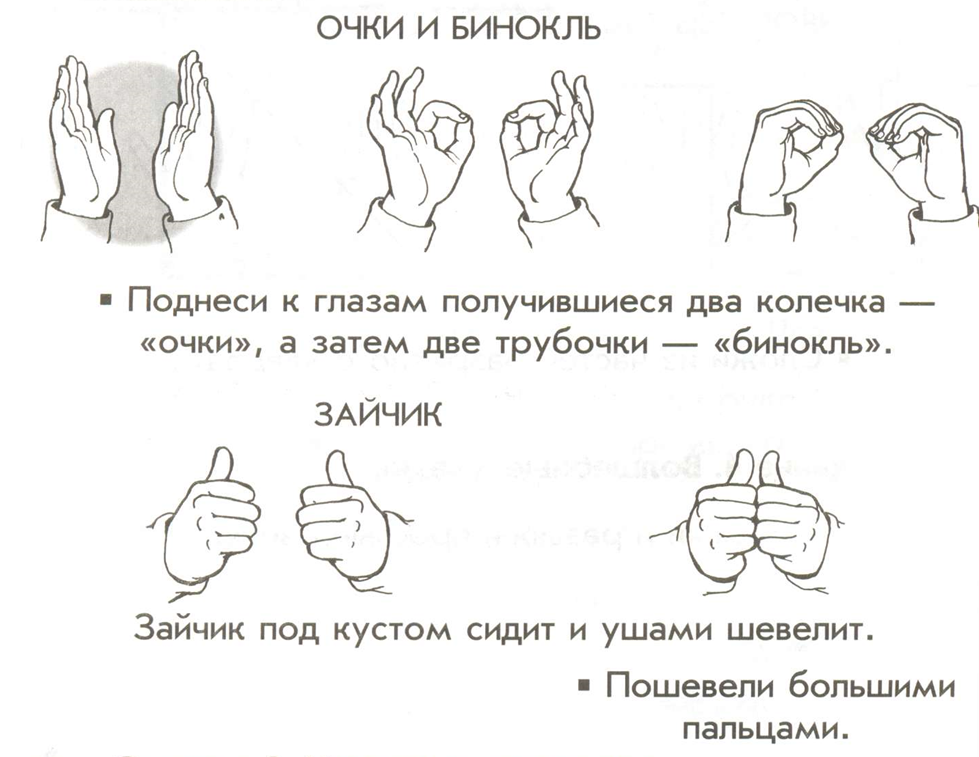 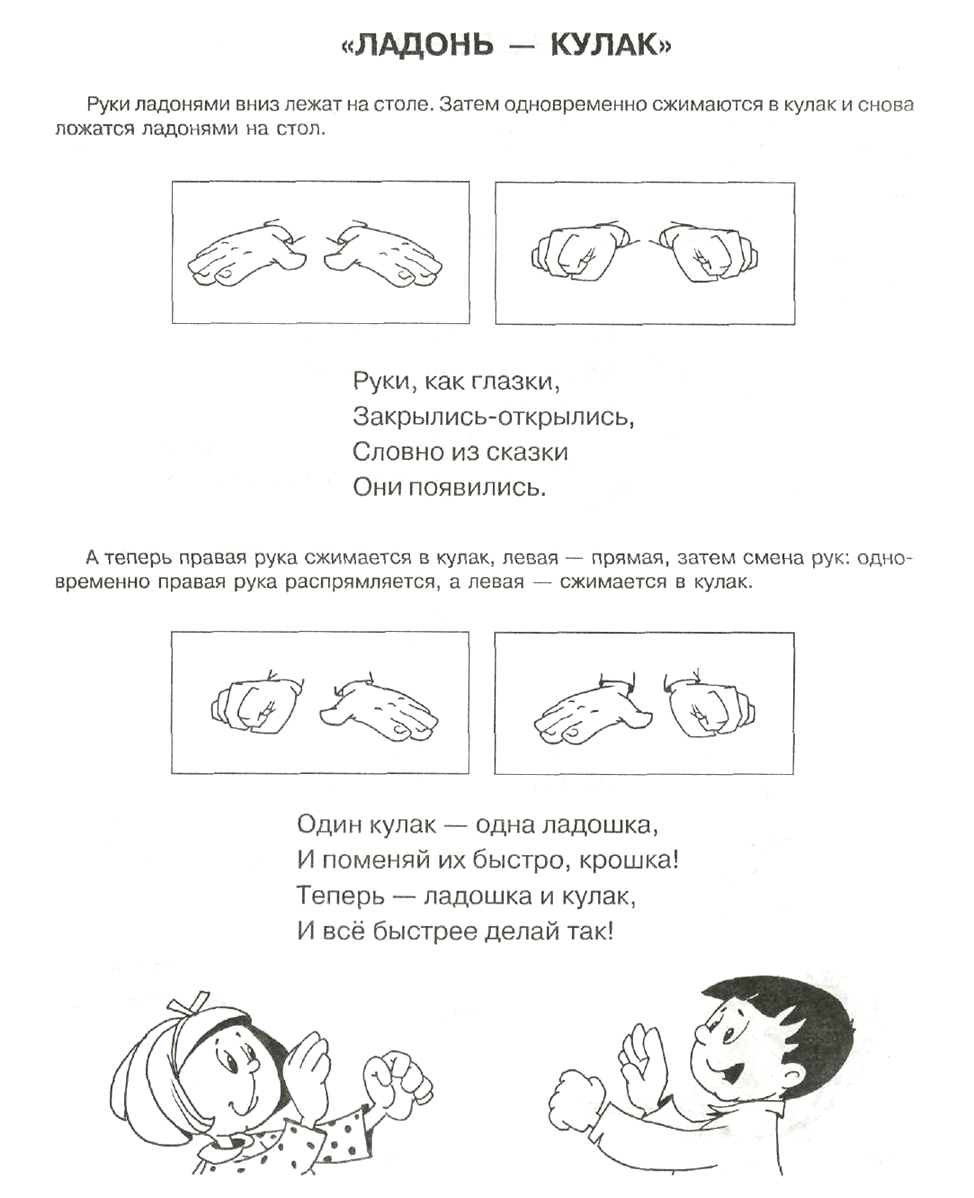 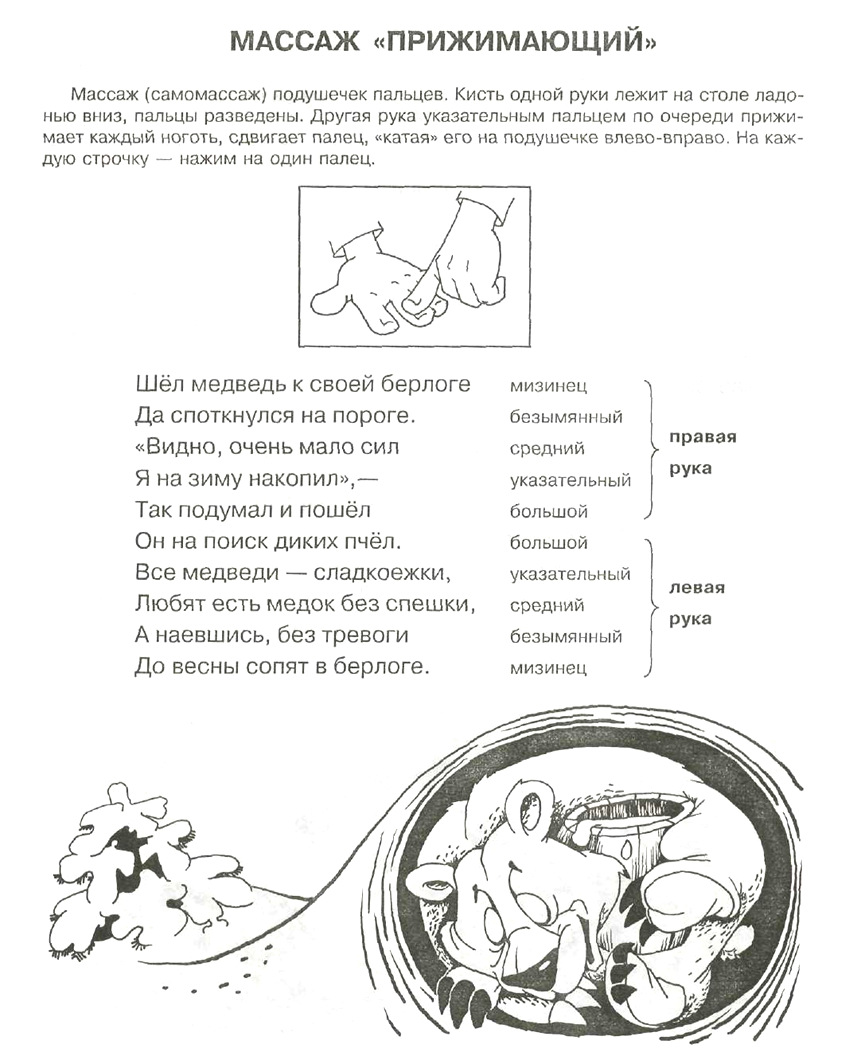 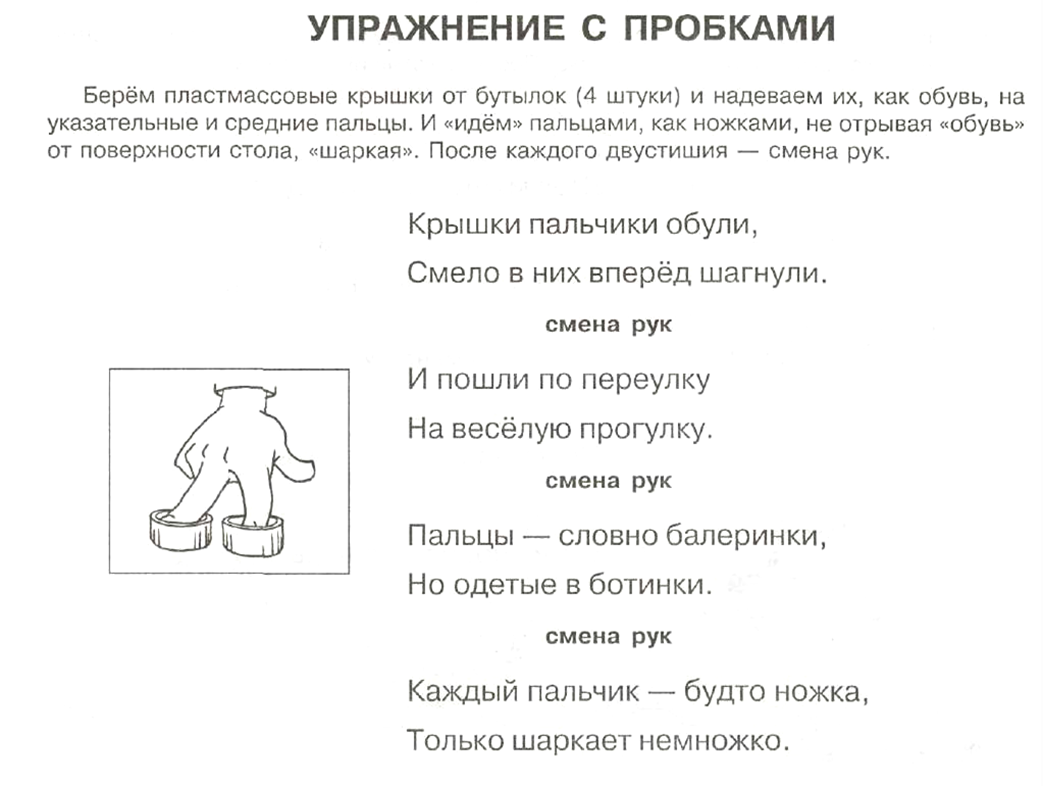 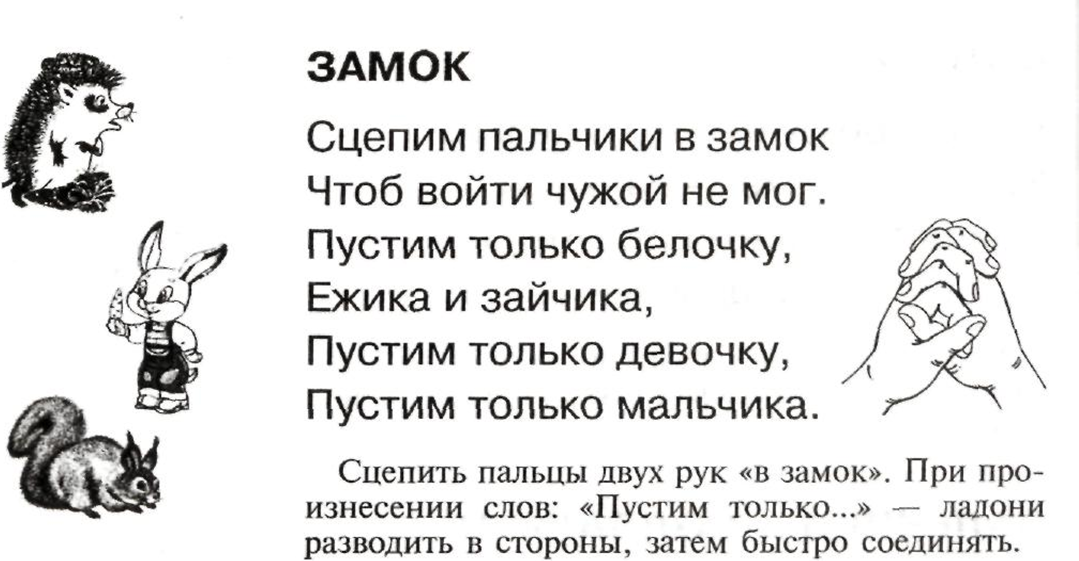 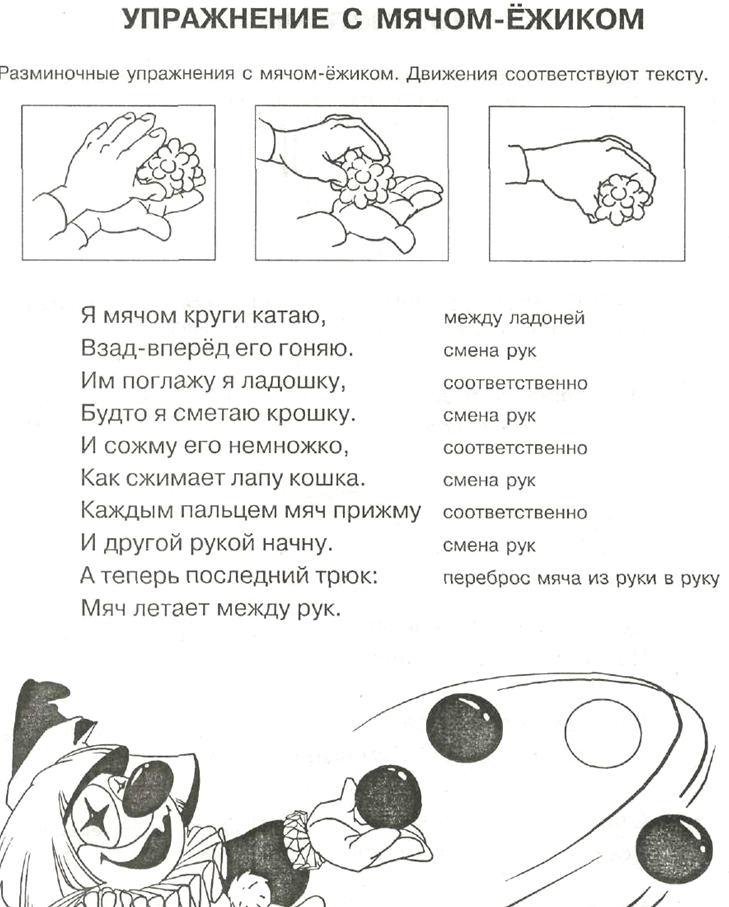 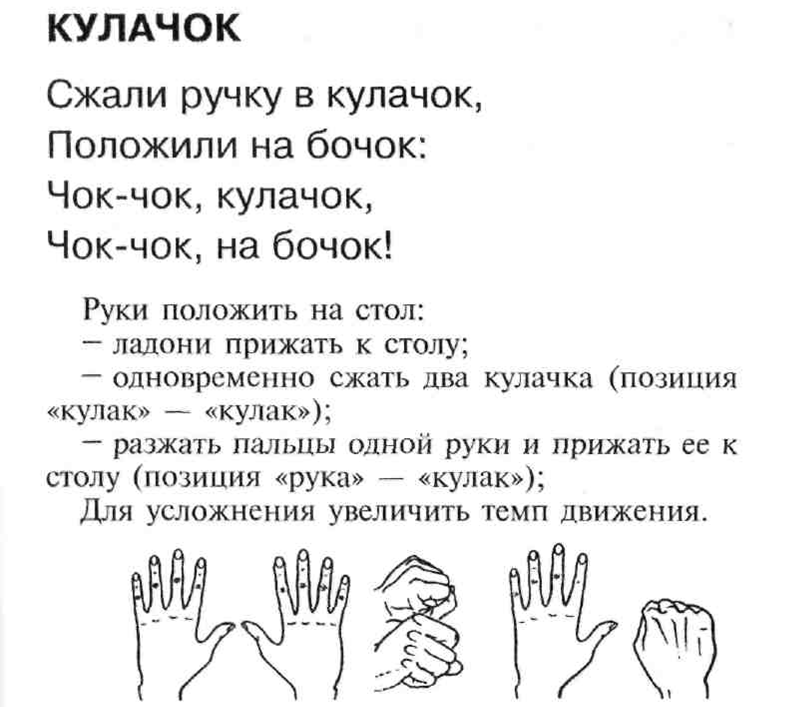 Развитие речевого дыхания.Вдох и выдох через нос.Вдох и выдох через рот.Вдох через нос, выдох через рот.Вдох через рот, выдох через нос.-	Дуть через соломинку в стакан с водой.Надувание воздушных шаров.Дуть на разноцветные вертушки.Играть на духовых музыкальных инструментах, например, дудочке.Пускать мыльные пузыри.Дуть на одуванчики весной.АРТИКУЛЯЦИОННАЯ ГИМНАСТИКА(выполнять перед зеркалом по 5- 10 раз можно под счёт)1 .«Домик открылся» - рот открыт, язычок лежит спокойно.2.«Любопытный язычок» - высунуть язык, качать им вправо -влево.3.«Язычок устал»- язычок положить на нижнюю губу и удерживать в покое. 4.«Заборчик»- широкая улыбка - зубки видны. 5.«Окошко» - широкая улыбка — губы округлены.6.«Слоник» - губы в «трубочке» тянуть вперёд. 7.«Слоник купается» - губы в «трубочке» тянуть вперёд, наклонитьсявперед втягивать воздух, голову поднять - выдувать воздух. 8.«Слоник улыбается» - «Трубочка» - чередование.9.	«Коровка»- немного приоткрыть рот, спокойно положить язык нанижнюю губу и, пошлёпывая его губами, произносить :пя-пя-пя....10.	«Коровка прикусила язычок» - немного приоткрыть рот, спокойно положить язык на нижнюю губу и, покусывать его передними зубами.11.	«Дятел» - рот открыт, кончиком языка стучать за верхние зубы: д-д-д....12.	«Маляры» - поглаживать «покрасить» вперёд-назад твёрдое нёбо(потолок), делая движения языком вперёд-назад.13.	«Чашка» - широкий язык, края подняты.14.	«Горячи чай» - широкий язык, края подняты, дуем на край язычка.15.	«Конфетка» - губы сомкнуть. Напряжённым языком упираться то в одну щёку, то в другую.16.	«Вкусное варенье» - облизываем верхнюю губку сверху- вниз.17.	«Чистим зубки» - сначала верхние, потом нижние.18.	«Лошадка» — присасывать язычок к нёбу, растягивая подъязычную  уздечку. Щелкать языком медленно и сильно.19.	«Кучер» - рот закрыт, губы вперед: пру-пру-пру	20.	«Пароход» - кончик языка зажать между передними зубами.Длительно произносить: ы-ы-ы	